                                                                   Philosophisches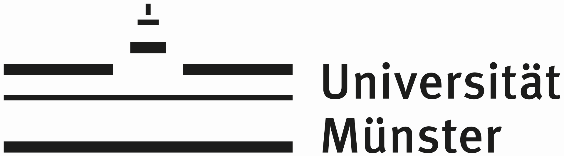 SeminarDie/Der Studierendehat die folgenden Studien- und Prüfungsleistungen erbracht und das Nebenfach Philosophie damit erfolgreich absolviert:Ort, Datum						 Unterschrift Studienfachberatung und SiegelPhilosophie als Nebenfach im Bachelor of Science Physik (Studienbeginn ab WS 2012/13)Name:Matrikel Nr.Veranstaltung (Titel, Art)ModulteilM1Semester und JahrLP3Dozent(in)Veranstaltung (Titel, Art)ModulteilM2Semester und JahrLP3Dozent(in)Veranstaltung (Titel, Art)ModulteilW1Semester und JahrLP3Dozent(in)Veranstaltung (Titel, Art)ModulteilW2Semester und JahrLP5Dozent(in)Art der PrüfungsleistungNoteVeranstaltung (Titel, Art)ModulteilSemester und JahrLP2Dozent(in)Veranstaltung (Titel, Art)ModulteilSemester und JahrLP2Dozent(in)